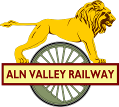 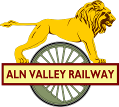 Vintage and Classic Vehicle Show8th & 9th June 2024Entry FormPlease return your completed form to Kirsteen Creasey, 11 Crowlea Road, Longhoughton, Alnwick, Northumberland, NE66 3AN by 1st June.Please enclose a stamped, addressed envelope if confirmation is required.Or email to; classicvehicleshow@alnvalleyrailway.co.uk by 1st June.NameBlock CapitalsAddressBlock CapitalsTelephone No.EmailExhibit details;Including registration no.make, model etc.Dates attending, please tickDates attending, please tickSat 8thSun 9thBoth DaysA strictly limited amount of overnight camping will be available from Friday 7thJune; If interested, please contact for further details.A strictly limited amount of overnight camping will be available from Friday 7thJune; If interested, please contact for further details.A strictly limited amount of overnight camping will be available from Friday 7thJune; If interested, please contact for further details.A strictly limited amount of overnight camping will be available from Friday 7thJune; If interested, please contact for further details.A strictly limited amount of overnight camping will be available from Friday 7thJune; If interested, please contact for further details.